1η Ιουνίου! Παγκόσμια μέρα του παιδιού! Τα παιδιά έχουν δικαίωμα στην ειρήνη, στην αγάπη, στη χαρά και στο παιχνίδι! Έτσι χαρίσαμε στα παιδιά του Σχολείου μας    μια μέρα χρώματος και χαράς! Ο Σύνδεσμος Γονέων  προσέφερε στα παιδιά  παγωτά  σκορπώντας παιδικά χαμόγελα! Θερμές ευχαριστίες για την όμορφη αυτή πρωτοβουλία!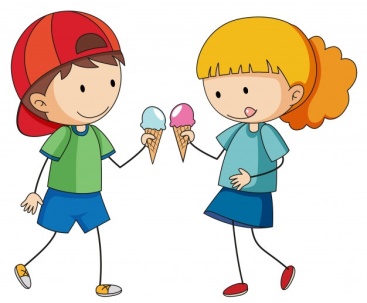 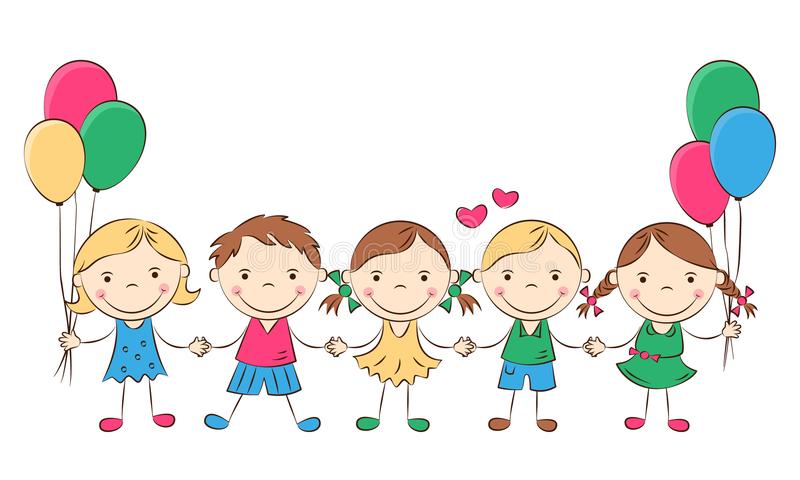 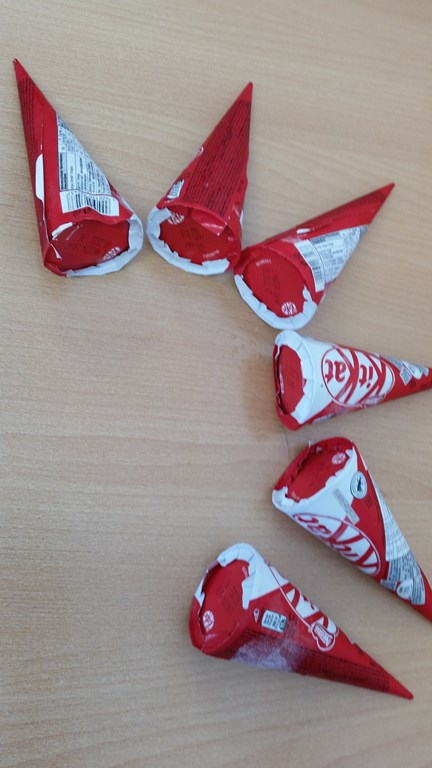 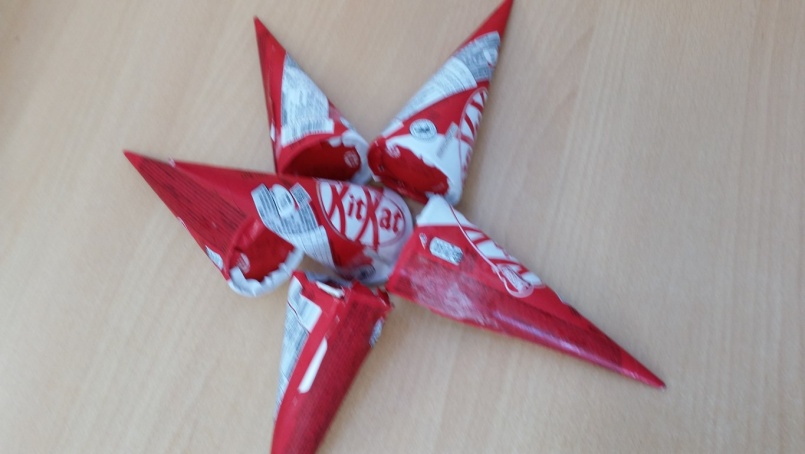 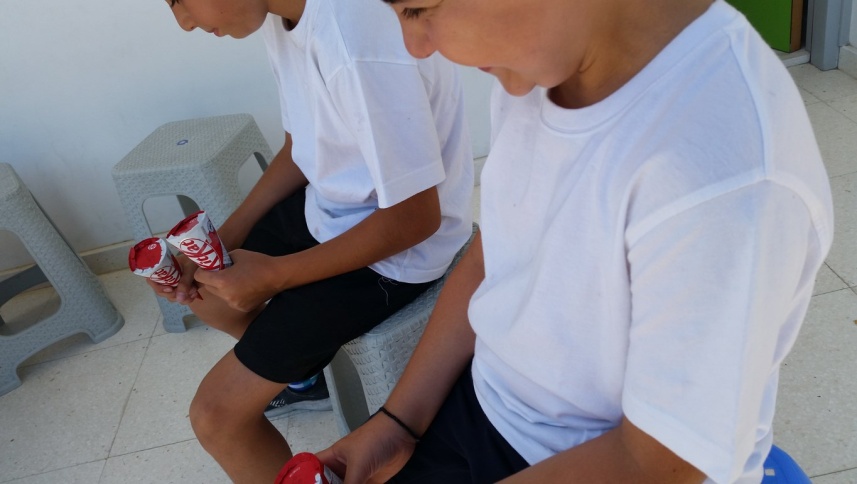 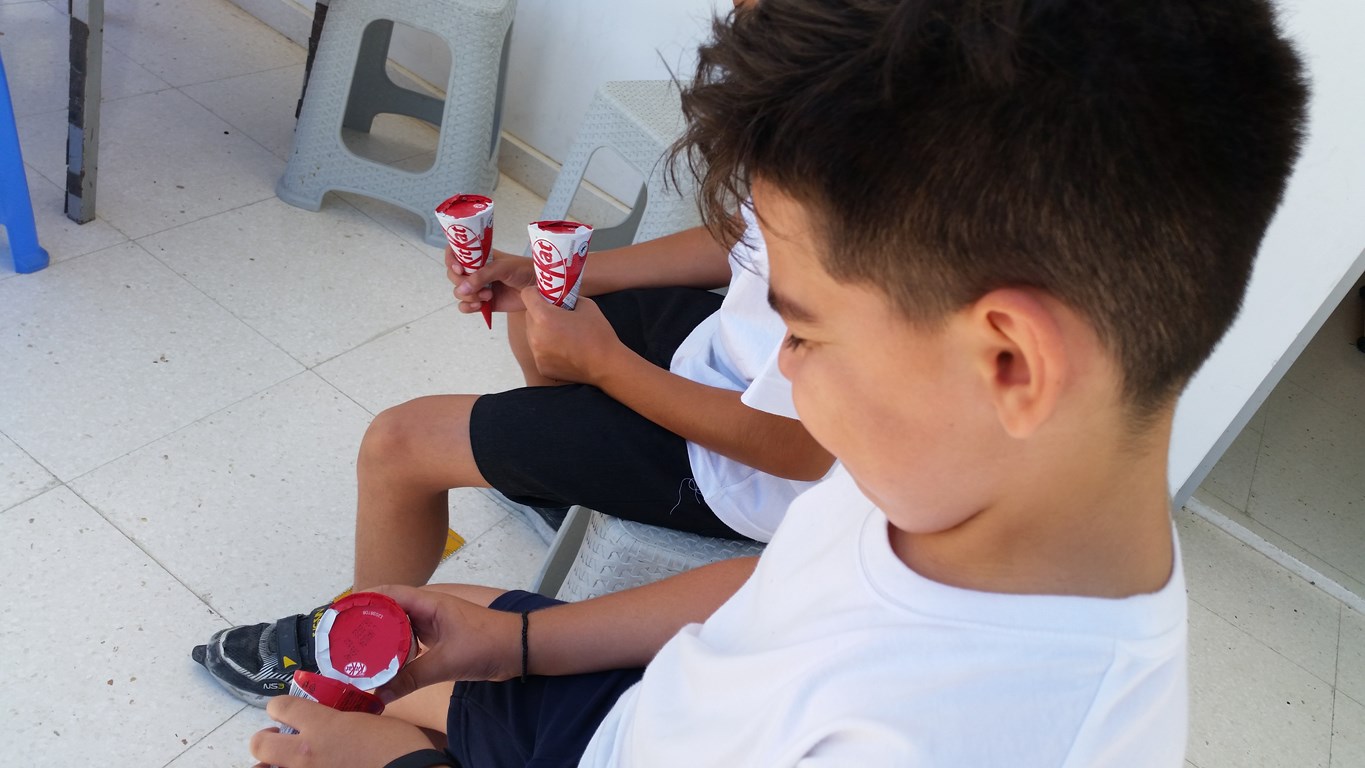 